Правила общения с подростком для профилактики депрессии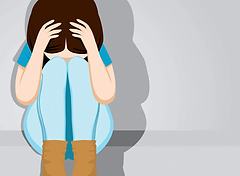 РЕКОМЕНДАЦИИ ДЛЯ РОДИТЕЛЕЙ ПО ВЗАИМОДЕЙСТВИЮ С ДЕТЬМИ НА ОСНОВЕ РЕЗУЛЬТАТОВ МОНИТОРИНГА ЭМОЦИОНАЛЬНОГО СОСТОЯНИЯ✅1. Поддерживайте доверительное, доброжелательное общение с сыном/дочерью.✅2. Оказывать эмоциональную поддержку, укреплять веру в свои силы, настраивать на оптимизм.✅3. Вместе ищите и применяйте приемлемые способы самовыражения через созидательную деятельность; демонстрацию и разъяснение позитивных образцов поведения (личный пример, художественная литература, встречи с интересными людьми).✅4. Совместно разбирайте учебные неудачи, пути улучшения учебной ситуации. Способствуйте организации досуговой занятости, стимулируйте развитие творческого потенциала.✅5. Обучайте подростка социальным навыкам, умениям преодоления стресса, активной стратегии решения проблем, стимулирование мотивации на достижение успеха.✅6. Оказывайте помощь в поиске и осознании жизненных смыслов, привлечение педагога-психолога в случае обнаружения у подростка признаков аутоагрессивного поведения (агрессии, направленной на себя).✅7. Развивайте и укрепляйте у подростка ценность своего здоровья и убеждать в неприкосновенности своего тела, т.е. недопустимости агрессии к нему со стороны самого подростка и окружающих.✅8. Осуществляйте контроль за режимом дня и питания. Обязателен сон в ночное время и регулярное питание!!!✅9. Если поведение вашего ребенка изменилось, не спешите осуждать его. Поговорив с ним, разберитесь в причинах, не объясняя эти изменения только наступлением подросткового возраста.✅10. Осуществляйте ненавязчивое наблюдение за страницами сына/дочери в социальных сетях на предмет наличия опасного содержания (депрессивной, криминальной направленности и т.д.) При его обнаружении проводить беседы, привлекать специалистов (психолога, социального педагога) к профилактической работе.И помните, что эмоциональное состояние - это важно!Педагог-психолог Мочалова А.С.